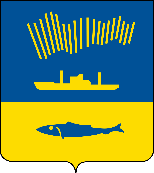 АДМИНИСТРАЦИЯ ГОРОДА МУРМАНСКАП О С Т А Н О В Л Е Н И Е                                                                                                                       №    В соответствии с Федеральными законами от 06.10.2003 № 131-ФЗ «Об общих принципах организации местного самоуправления в Российской Федерации», от 07.12.2011 № 416-ФЗ «О водоснабжении и водоотведении», Правилами пользования системами коммунального водоснабжения и канализации в Российской Федерации, утвержденными постановлением Правительства Российской Федерации от 12.02.1999 № 167, Уставом муниципального образования город Мурманск, постановлением администрации города Мурманска от 20.02.2013 № 337 «Об определении гарантирующей организации, осуществляющей водоснабжение и водоотведение на территории муниципального образования город Мурманск» п о с т а н о в л я ю: 1. Внести в постановление администрации города Мурманска от 19.03.2019 № 988 «О наделении полномочиями по установлению норматива состава сточных вод для объектов абонентов, осуществляющих водоотведение в централизованную систему водоотведения (канализации) на территории города Мурманска» следующие изменения:1.1. Пункты 2 – 5 считать пунктами 3 – 6 соответственно.1.2. Дополнить новым пунктом 2 следующего содержания:«2. Наделить акционерное общество «Мурманский морской рыбный порт» (далее – Общество), являющееся гарантирующей организацией, осуществляющей отведение хозяйственно-бытовых сточных вод в границах Центрального района Общества на территории муниципального образования город Мурманск, полномочиями по установлению норматива состава сточных вод для объектов абонентов, осуществляющих водоотведение в централизованную систему водоотведения (канализации) в зоне деятельности Общества.».2..Отделу информационно-технического обеспечения и защиты информации администрации города Мурманска (Кузьмин А.Н.) разместить                   настоящее постановление на официальном сайте администрации города Мурманска в сети Интернет.3..Редакции газеты «Вечерний Мурманск» (Хабаров В.А.) опубликовать настоящее постановление. 4.. Настоящее постановление вступает в силу со дня официального опубликования.5..Контроль за выполнением настоящего постановления возложить на заместителя главы администрации города Мурманска Доцник В.А.Глава администрации города Мурманска                                                                                 Е.В. Никора